令和3年2月12日環境安全委員会委員　殿各部局廃液処理担当係長　殿　各研究室等排出責任者　殿環境安全委員会委員長　冨安卓滋不要薬品の回収について不要薬品の回収を以下の通り実施します。今回の回収対象は以下の①～③です：「不要薬品処理申込書」で申請済みの不要薬品（ただし、予算を大幅に超過したため、内容量が5L以上の有機系溶媒は来年度の廃液回収で回収するので、今回は対象外とします。該当者には別途連絡いたします。）「不明廃棄物（液体）」のうち、回収区分が「不要薬品」となっているもの「不明廃棄物（固体）」のうち、回収区分が「不要薬品」となっているもの専用の段ボール箱に入れて各部局の回収場所に搬出し、積み込みが終了するまで立会ってください。回収に使用する段ボールは無料配布しますので、別紙「不要薬品の回収方法」をご確認ください。廃棄にあたって「薬品管理システム（CRIS)」への情報の反映を忘れずにお願いします。回収日: 令和2年3月5日（金）回収時間・場所:共通教育　9:00　（共通教育棟3号館と4号館の間）理　9:05　（理学部3号館　入口）工　9：30　（理工系総合研究棟　北側屋外通路付近）＊農・共同獣医　9：40　（農学部研究棟Ｃ　入口）教育　10：00　（教育学部旧無機廃液処理施設）水産　10：25　（水産学部1号館玄関）桜ケ丘　11：00　（医歯学総合研究科棟2 東側玄関外のピロティ）＊＊廃液回収場所とは異なるので注意してください。・不要薬品は専用の段ボール箱に入れて搬出してください。・段ボール箱上面には排出者の所属と名前をマジックで記入してください。・薬品の飛散・漏出がないよう、しっかりとふたを閉め、容器が破損しないように緩衝材（新聞紙等）を詰めて梱包してください。・回収時間厳守で回収場所に搬出してください。・（株）太陽化学が回収作業を行います。（別紙）不要薬品の回収方法●不要薬品回収用段ボールの配布　2月17日（水）より以下の場所で段ボールを配布しますので、必要数を取りに来てください。　段ボールの大きさは465mmX325mmX295mmで、1箱に500ml試薬瓶20本相当を入れることができます。（各研究室の必要数は配布場所に掲示しています。不足する場合は環境安全センターへご相談ください。）郡元地区：共通教育棟4号館1階東側階段下　倉庫下荒田地区：水産学部会計係より配布桜ケ丘地区：旧　歯科時間外当直室●不要薬品（不明廃棄物）の梱包方法　・不要薬品等の容器のふたをきちんとしめて密閉する。　・段ボールに不要薬品を容器ごと入れ、容器と容器の間に新聞紙等を緩衝材として敷き詰める。（容器1本1本を緩衝材で保護する必要はありませんが、輸送中に容器が破損しないように配慮してください。）・不要薬品と不明廃棄物は1箱に混在しても構いません。効率的に梱包してください。　・段ボールを閉じ、ガムテープで封をする。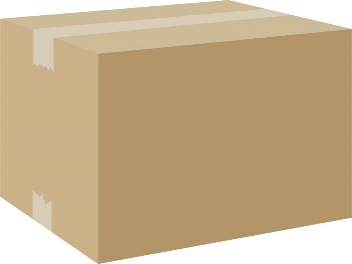 　・段ボール上面に排出者の部局と名前をマジックで記入する。 　　　　　　　　　　　　　　　　　　　　　　　　　　　　　　　　　　　　　　　　記入例→　回収時の積み込みを効率的に行うために同一規格の段ボールを使用しています。不要薬品等の本数が少数・小容量でも段ボールの大きさを変えずに使用してください。　段ボールに梱包できない大容量の容器の場合は環境安全センターにご相談ください。●回収当日の留意点　各部局の回収場所に時間に余裕をもって搬出してください。　回収時に段ボール箱の中身の確認はしません。申込したもの以外は段ボール箱に入れないでください。数量に変更があった場合は、環境安全センターの職員に申し出てください。【本件担当】　　　　　　　　環境安全センター　濱田　　　haieki@gm.kagoshima-u.ac.jp099-285-8126　　　　　　　　　　　